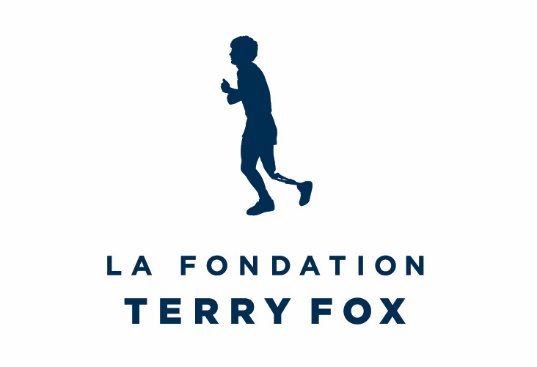 Annonce matinale – 12 avril Le 12 avril 1980, Terry Fox amorçait son Marathon de l'espoir à St. John’s, Terre-Neuve-et-Labrador. Il avait apporté sur une petite plage d’Outer Cove une bouteille de verre qu’il a remplie d’eau de l’océan Atlantique. Il avait prévu de verser cette eau dans l’océan Pacifique, au terme de son périple, dans un geste symbolique raccordant les côtes est et ouest de notre pays. L’enthousiasme et le soutien à l'endroit de Terry étaient de plus en plus grands quand, après 143 jours, il dut mettre fin à sa course, aux abords de la ville de Thunder Bay, en raison d’une récidive de son cancer, maintenant dans ses poumons. Aujourd’hui, 43 ans plus tard, notre école perpétue l’héritage de Terry en participant à La Journée Terry Fox des écoles. Pour commémorer ce jour du 12 avril, rappelez-vous que nous continuons à suivre la voie tracée par Terry en défendant les valeurs chères à son cœur, c’est-à-dire la compassion, le courage et la détermination. Terry a dit un jour : « Même si je ne me rends pas jusqu’au bout, nous avons besoin des autres pour continuer. Il faut que cela se poursuive sans moi. »